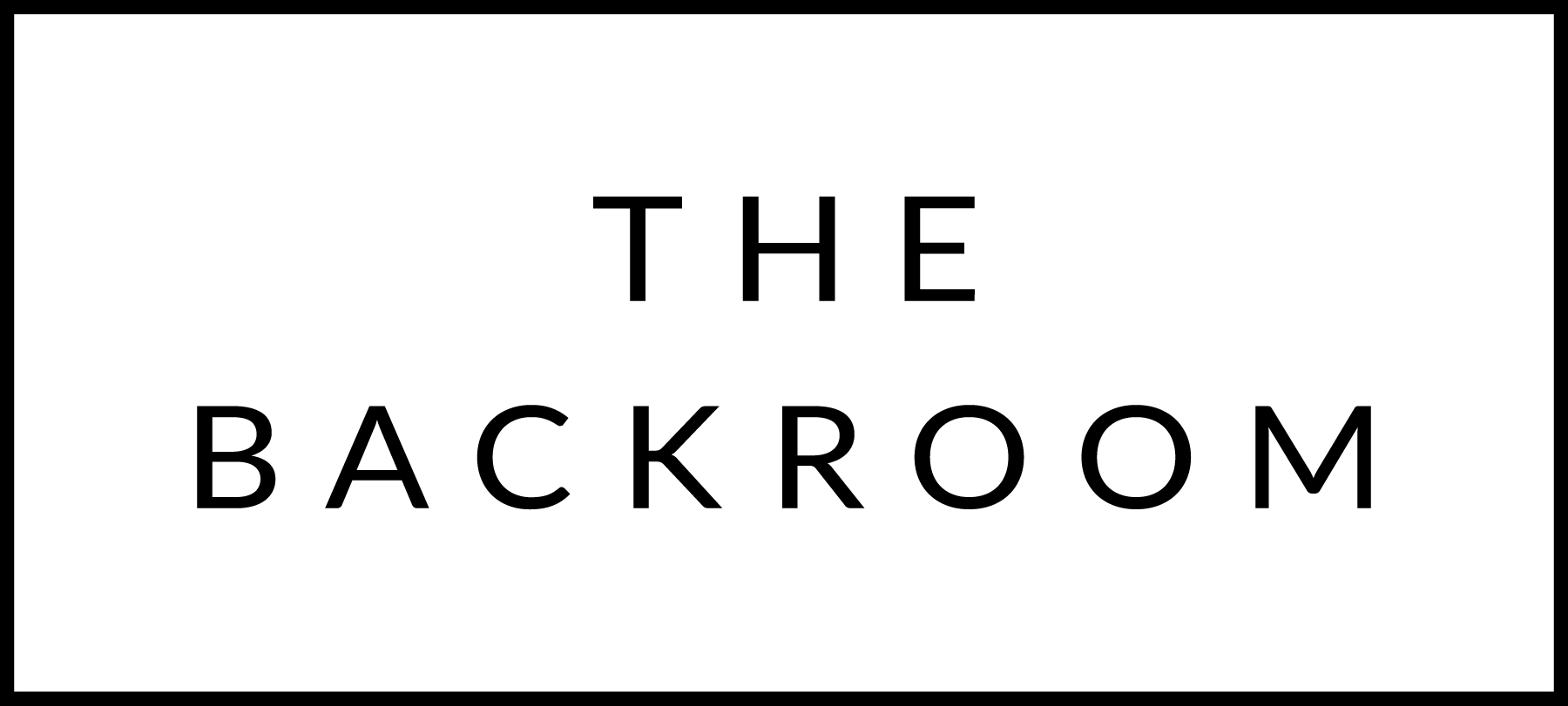 SPARKLING: in victory, you deserve it. In defeat, you need it. With dinner, it’s always a winner.Gruet Brut, New Mexico, USA NV									$40A precise and bright sparkling with crisp acidity, complemented by a touch of yeast							Schramsburg Mirabelle Brut, North Coast, California NV					$6856% chardonnay and 44% pinot noirA Margaine Cuvee Le Brut, Champagne, France NV						$112Lemony acidity and a finely detailed moussePierre Gimonnet & Fils 1er Cru Brut Blanc de Blanc Cru Gastronome 2018		$159Creamy and ample on the palate with terrific vibrancy underpinning the fruitWHITE: we build from lighter and brighter to higher volume and heftKarthauserhof “Bruno” Dry Riesling, Mosel, Germany 2019				$45A thirst quencher with ripe fruit and bright acidityIapetus Antecedent Riesling, Shelburne, Vermont 2019					$70100% riesling that’s super lean and high-tonedPatricia Green Sauvignon Blanc, Willamette Valley, Oregon 2021				$54Willamette isn’t known for white wines, but this one proves it should bePatrick Noel Sancerre, Loire Valley, France 2020						$68	A true taste of place in a glassAlbert Bichot Chablis, Burgundy, France 2021							$66You’ll get green apples and a hint of citrus--it’s fresh and zestyMaysara Arsheen Pinot Gris, McMinnville, Oregon 2019					$36Biodynamic farming leads to a pure representation of Pinot GrisWeingut Brand Weissburgunder, Pfalz, Germany 2021					$42There’s an unexpected tension between crispness and roundness on the palate that’s captivating	Truchard Chardonnay, Carneros, California 2019						$60100% barrel fermented in French oak, this is not your typical Napa ChardEvening Land “Summum“ Chardonnay, Eola-Amity Hills, Oregon 2019			$96A powerful and sophisticated chardonnay with warmth and balanceRED: the list evolves the same way your conversation at the table will—we keep it classy and light up front but get deep if you stick aroundAnthill Farm Pinot Noir, Peterson Valley, California 2017					$94Elegant, light bodied, and really goodPatz + Hall Pinot Noir, Carneros, California 2018						$89At the crossroads of Napa and Sonoma, we get phenomenal Pinot NoirTenuta di Fessina Erse Etna Rosso, Sicily, Italy 2019						$5070 year old vines in Volcanic soil, this field blend takes you to Mt. EtnaFattoria Del Cerro Silineo Vino Nobile di Montepulciano, Tuscany, Italy 2018		$72Primarily Sangiovese with a bit of Merlot and CorolinoDiego Curtaz Vallee D’Aoste Torrette, Aosta Valley, Italy 2019				$58Only 208 cases of this Alpine red were producedJean Foillard Morgon Les Charmes Eponym Beaujolais, Burgundy, France 2020	$92Sourced from the Charmes lieu-dit, one of Morgon’s highest parcels in the appellationSaint Cosme Cotes du Rhone, Rhone, France 2020						$38Dark inky Syrah to start, but integrated tannins kick in towards the endPiedrasassi Syrah Patterson & Sebastiano, Santa Rita, California 2019			$90Funky on the nose in all those brilliant cool-climate Syrah waysZorzal EGGO Tinto de Tiza Malbec Tupungato, Mendoza, Argentina 2017		$60Great structure and body without any impression of weightOmen Cabernet Sauvignon, Napa CA 2018							$42Bold and powerful, but still approachable and balancedDash Cellars Zinfandel, Dry Creek Valley, California 2018					$42Palate presents intense & vibrant red fruit with hints of chocolate and vanillaTrig Point Diamond Dust Vineyard Merlot, Alexander Valley, California 2020	$54Full-bodied and dense, the palate is lush with graceful tanninsFaust Cabernet Sauvignon, Paso Robles, California 2019					$104Beautiful Napa Cabernet with fresh ripe fruit, good acidity and bold French oakGerardo Cesari Il Bosco Amarone della Valpolicella DOCG, Venice, Italy 2013		$125Decadent and velvety, we’ve kept this on the list for years